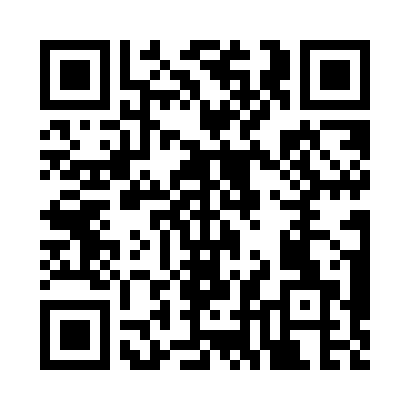 Prayer times for Wabasso, Minnesota, USAMon 1 Jul 2024 - Wed 31 Jul 2024High Latitude Method: Angle Based RulePrayer Calculation Method: Islamic Society of North AmericaAsar Calculation Method: ShafiPrayer times provided by https://www.salahtimes.comDateDayFajrSunriseDhuhrAsrMaghribIsha1Mon3:485:411:255:339:0911:012Tue3:495:421:255:339:0911:013Wed3:505:421:255:339:0911:004Thu3:515:431:265:339:0811:005Fri3:525:431:265:339:0810:596Sat3:535:441:265:339:0810:587Sun3:545:451:265:339:0710:578Mon3:565:461:265:339:0710:569Tue3:575:461:265:339:0610:5510Wed3:585:471:275:339:0610:5411Thu3:595:481:275:339:0510:5312Fri4:015:491:275:339:0410:5213Sat4:025:501:275:339:0410:5114Sun4:035:511:275:329:0310:5015Mon4:055:511:275:329:0210:4916Tue4:065:521:275:329:0210:4817Wed4:085:531:275:329:0110:4618Thu4:095:541:275:329:0010:4519Fri4:105:551:275:328:5910:4420Sat4:125:561:275:318:5810:4221Sun4:145:571:285:318:5710:4122Mon4:155:581:285:318:5610:3923Tue4:175:591:285:318:5510:3824Wed4:186:001:285:308:5410:3625Thu4:206:011:285:308:5310:3526Fri4:216:021:285:308:5210:3327Sat4:236:031:285:298:5110:3128Sun4:256:041:285:298:5010:3029Mon4:266:061:275:288:4910:2830Tue4:286:071:275:288:4810:2631Wed4:306:081:275:288:4610:24